  Информационная школьная газета   СОШ №30  School News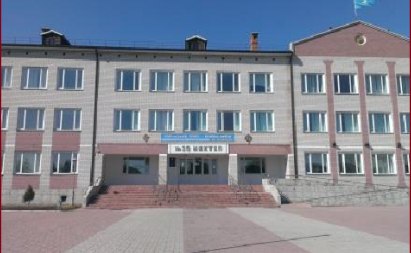 Правильное питание – залог отличной учебы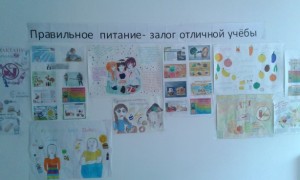 Под таким девизом в нашей школе прошла выставка плакатов . Самых творческих ждёт вкусный пирог от арендатора.Все классы принимают активное участие и делают разные красивые плакаты. В школе стало интерно говорят детиШандрук Александра6 «А» класс Предвыборная программа кандидатов в  ҰланбасыСегодня наша школьная линейка прошла в актовом зале. Все ребята нашего храма наук и знаний  встретились с кандидатами на пост президента школы ,а их 4 : Мозолевский Владимир,Кокишев Батырхан,Слямова Диана, Ильяшева Анара. Представлены программы » Я — будущее школы «. Завтра у нас очень напряжённый день. И пусть победит сильнейший.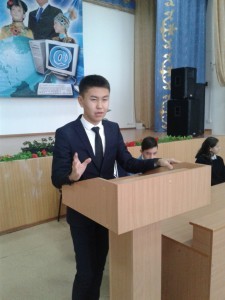 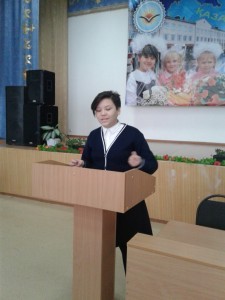 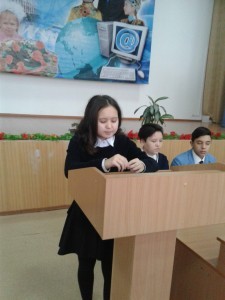 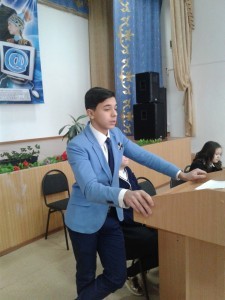 Ильяшева Анара 9 «Б» классВыборы Ұланбасы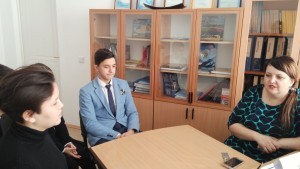 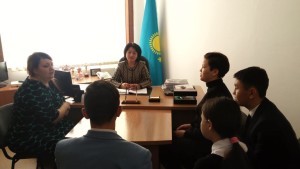 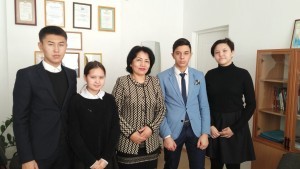 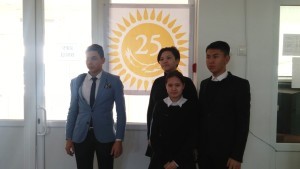 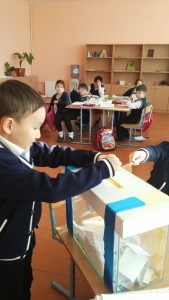 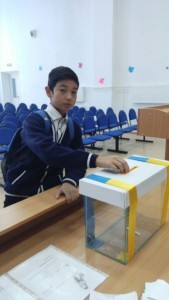 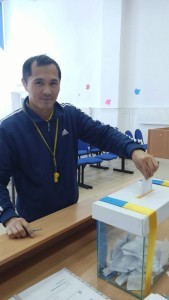 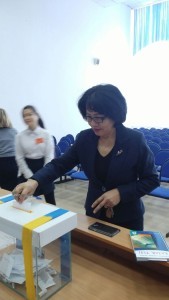 Вчера в нашей школе прошли выборы школьного президента. 4 учащихся выдвинули свои программы по развитию школьного самоуправления : Слямова Диана, Мозолевский Владимир, Кокишев Батырхан , Ильяшева Анара  (учащиеся 9-10 классов). Большую часть голосов педагогический и ученический состав отдали за ученицу 9 класса «А» Слямову Диану. Поздравляем с победой. Премьером -министром назначен Мозолевский Владимир (ученик 9 класса «Б»). Впереди инаугурация президента. Готовимся !!! Сильнейших поздравляем с очень ответственной должностью !!!Советов Ернур       8 «Б» класс         Инаугурация Ұланбасы школы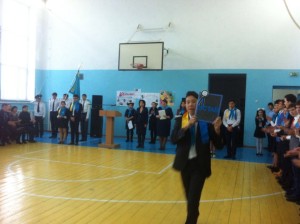 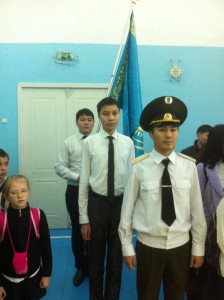 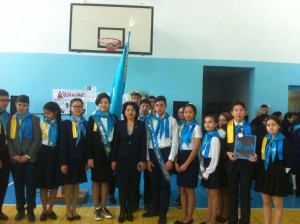 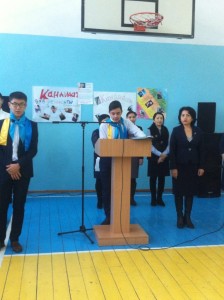 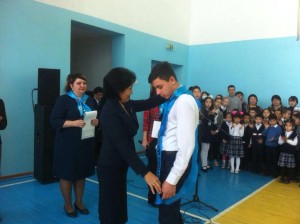 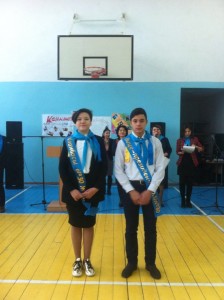 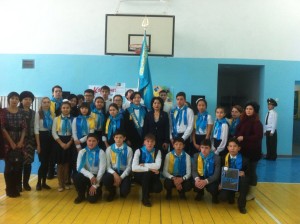 23 ноября 2016 года в нашей школе прошла инаугурация школьного президента СОШ № 30. Данное мероприятие было приурочено к празднованию 25 летию Независимости РК. На церемонию прибыли  учителя, дети и родители.  Прошла презентация ученического комитета » Жаркын болашак». Мероприятие прошло очень организованно и патриотично. Планов много у нас.Дерзайте, ребята Сакиркин Михаил8 «Б» классВ гости к соседям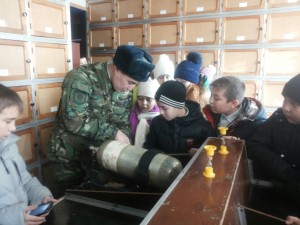 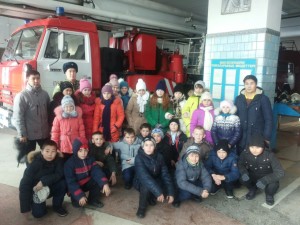 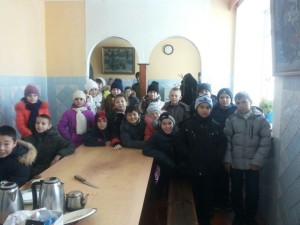 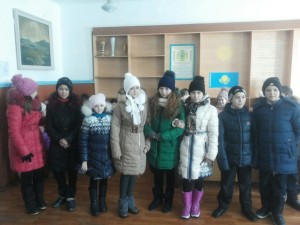 Сегодня наши ребята 5 класса «Б» во главе с учителем Идрисовым А.Ж.  были приглашены в гости к соседям СПЧ -1 .  Сотрудники пожарной организации наших ребят встретили тепло и интересно. Ученики познакомились с техникой, помещением , с людьми, чья профессия очень опасна, но благородна . В школу возвратились все воодушевлёнными и счастливыми, мальчишки заинтересовались профессией, и теперь среди наших  ребят учатся  юные пожарники. Спасибо нашим соседям за прекрасный открытый урок : урок мужества и героизма ! Женаев Ануар 9 «А»Скажи насилию – НЕТ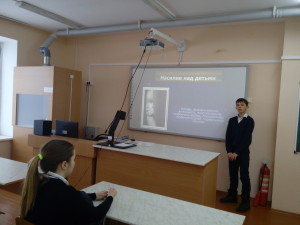 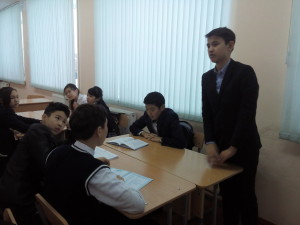 В школе прошли серии уроков во всех классах по организации и проведению республиканской информационной компании (РИК) «Детство без жестокости и насилия «.Учителя выпустили и распространили тематические буклеты,памятки, , ориентированные на разные целевые группы (дети, подростки, родители, педагоги)»Памятка специалистов», «Пямятка для родителей», «Родители-прекрасная роль!», «Телефон доверия. Как попросить помощи ?», «Ребёнок  имеет право на жизнь без насилия», «Звоните! Вам помогут!». Дети и родители получили очень нужную информацию, ведь у  каждого из нас есть  право всегда быть услышанным !Слямова Диана 9 «А» класс.